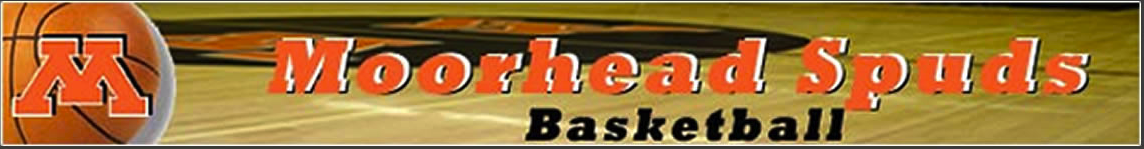 Dear Coaches, 	We would like to thank you for participating in the Moorhead High Girls Youth Basketball Tournament. We hope to make this event a memorable and fun tournament for players and fans. Below you will find valuable and important information for the tournament. Please read this information carefully. If you have any questions please feel free to e-mail or call. We look forward to seeing you and hope you have fun at the tournament! If you have any questions, please call Rachel Johnson at (218) 329-6453 or by e-mail at moorheadgirlsbasketball@gmail.com.Tournament Information:Minnesota State High School League basketball rules will be used with the exceptions listed on the other side. Teams should check-in 30 minutes prior to their first game. Signed tournament waivers will be submitted at this time if not already mailed in. Coaches or supervisors must accompany their teams to check in.Games are every 50 min. Make sure to check game times. Teams should report to their gyms 15 minutes before their scheduled game time. Players must compete at their own grade level or higher and compete only on one team in any age division. All teams must have uniform shirts with visible numbers on the back. Teams will be guaranteed three games. This will be subject to unforeseen weather conditions or forfeiture by a team. A  forfeited game is considered a guaranteed game. The decisions of the officials and site supervisor will be final. No protests will be accepted. A site supervisor will be  provided for each gym (site) along with scorekeepers and timers. Teams are responsible for checking the official bracket board at the site and are responsible to be aware of any  changes. Teams not ready at the proper time or site due to a posted change in time, court, or site shall forfeit that game.  A five-minute grace period shall be allowed before a forfeit is declared. Team coach, representative, or parents should collect valuables. Moorhead High School/ Horizon Middle School will not be responsible for lost or stolen items. Each team must provide warm-up balls. Game balls will be provided. If games run behind, a 5-minute maximum warm-up will be provided. First Place and Second Place will receive medals.There will be a charge for admissions for everyone except players and coaches. The charge will be $5.00 for adults and  $3.00 for students. Children under 5 are free. One pass will be good at all the game sites. Please have players and coaches get hand stamped at the door in order to avoid confusion when viewing other games in which they are not participating. Phones and locker rooms are not available for use at the schools. There will be concessions available during the tournament.  Please no outside food. IN THE EVENT OF INCLEMENT WEATHER (I hope this doesn’t happen, but if so, some guidelines must be given...)If the tournament is cancelled, a processing fee of $20.00 will be withheld with the remainder being returned.  If the tournament has begun (commencing on the first game of the day), a 50% refund will be given. 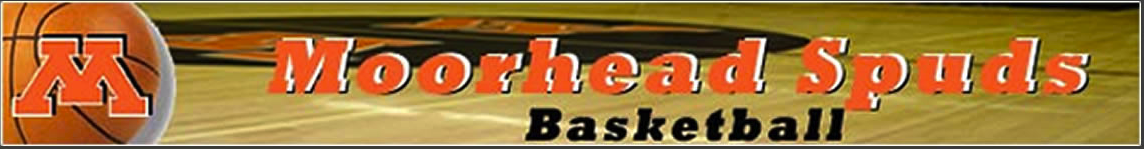 Game Rules: No zones, no press for 4th, 5th and 6th grade until the last two minutes of the game. 7th grade plays straight basketball; full court press and zone defense is allowed. 2 timeouts per game (clock will stop)18 min halves running time-clock stops last 2 minutes of the game and the half.5 minute pre-game warm-up and 2 minute halftime1-minute overtime. 2nd overtime sudden death except championship game.Shoot bonus and 2 shot fouls with clock running except for the last 2 min of each half and the game. Technical fouls will be 2 points and the ball. Poor behavior will not be tolerated from athletes, coaches or fans. 2nd Technical will result in ejection from the tournament. 15-point lead or more results in a running clock the last two minutes.Pairings will be sent out no later than the week of February 17th. Games will be played at Moorhead High School (2300 4th Ave. South)—Just south of HWY 10 and Horizon Middle School (3601 12th Avenue South). The Fieldhouse connects the High School and the Moorhead Sports Center. TEAM NAME ___________________________________ GRADE _______________Please have a parent/guardian of each player sign below. They will be affirming the following: That the parent/guardian gives permission for his son/daughter to play in the Moorhead High Girls Basketball Youth Tournament. That parent/guardian understands that the tournament, its sponsors, and any other tournament personnel have no responsibility, assumes none, and does not carry an accident insurance for any players. By signing this, the parents assume full responsibility for his medical expenses and well being and waive any and all claims against the tournament management, officials, and facilities should injury occur whether on the premises of, or any other premises in which the said tournament takes place.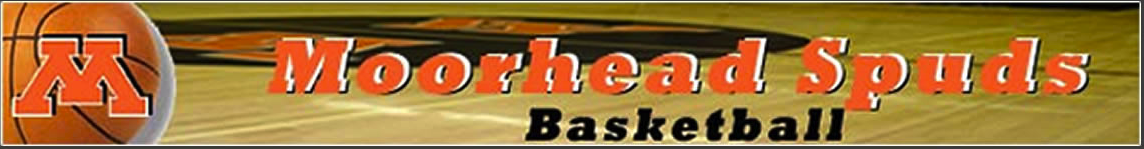 TEAM ENTRY FORMPlease circle your team’s division (grade): Boys: 4th, 5th, 6th Girls: 4th, 5th, 6th, 7th Email address for team rep or coach (required):__________________________________________________________________Team Name_________________________________________________Head Coach_____________________________________________________Mailing Address____________________________________________________City______________________________________ State__________ Zip_________________________Day Phone ____________________ Cell Phone_________________Return form & check payable for $135 to:Moorhead Girls Basketball4123 South Rivershore Drive Moorhead, MN 56560PLAYER NAMENUMBERPARENT/GUARDIAN SIGNATUREPHONE NUMBER